INDEPENDENT POOL & SPA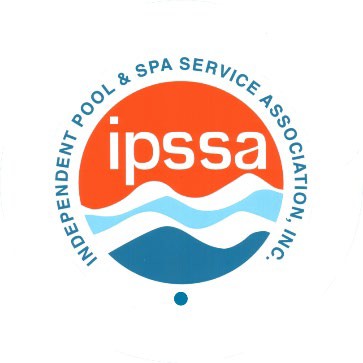 SERVICE ASSOCIATION, INC.PO BOX 254645Sacramento, CA 95865888-360-9505888-368-0432 (FAX)IPSSA Board of Regional Directors Meeting Minutes from August 7, 2023BORD Members Present:Dvid Hawes, Region 1 Beau Braisher, Region 2 Eric Nielson, Region 3 Rick Morris, Region 4Michael Denham, Region 5, CFO Scott Peterson, Region 6 Michael Harris, Region 7Linda Cross, Region 8Rick Beaubouef, Region 9. Assistant CFO Gary Heath, Region 10, SecretaryTodd Starner, President, Region 11Contract Staff present:Rose Smoot, CAE, Executive DirectorAbsent:Casey Gardner, Vice-President, Region 12 Call to Order and Anti-Trust DeclarationStarner called the meeting to order at approximately 5:05 p.m. PDT Attendees were read Anti-Trust declaration.MSC: Consent AgendaMSC: Approve value and organization propositions as presented. Organizational values 	*Professionalism 			*Community*Service 			*Mentoring *Education 			*Inclusion *Credibility 			*Innovation Value proposition“Improving the industry through community, education, and support.”Starner informed the BORD that Alcorn Law Firm and Smoot, have developed a draft bylaws and policy manual. Action: Starner to appoint two members of the board to work with Smoot on review of proposed draft bylaws and policy prior to the November BORD meeting. BORD to approve draft bylaws and policy at the November meeting. Planning Meeting outcomes.Region 7 virtual chapter. After research it was determined by Harris that the region did not need to re-invent chapters. Region 12 – membership tiers. Nothing to report.New Business action: BORD sent review of roles and responsibilities of liaison policy to the executive committee for their review and recommendation to the BORD at the November meeting. A motion was made, and MSC reached to adjourn the meeting at approximately 5:54 p.m. PDT